Faglig råd for helse- og oppvekstfagFaglig råd for helse- og oppvekstfag- 24.10.2012 - rådsmøte 5/2012 i Fagforbundet, møterom 804, 8. etasje i Keysersgate 15Dokumentet er elektronisk godkjent av rådets leder og nestlederSakslisteSak 43.12 Godkjenning av innkalling og agenda v/ Wenche Skorbakk Sak 44.12 Endring av helsesekretærfaget? v/Wenche Skorbakk/Gro Bengtson Sak 45.12 Diverse orienteringer og status saker til behandling (Helsedirektoratet, rapportering fra konferanser, status behandlede saker, ev. andre orienteringer )Sak 46.12 Vurdering av praksis for barne- og ungdomsarbeidereSak 47.12 Søknad om forsøk fra Utdanningsetaten: “Treårig løp i HS med Barne- og ungdomsarbeiderfaget og generell studiekompetanse”Sak 48.12 Strategi- og tiltaksplan (vedlegg rapport 2008-2012 og mandat) v/Olav ØstebøSak 49.12 Møteplan vår 2013 (vedlegg) og Fylkesbesøk 2013 v/Fride Burton/Wenche SkorbakkSak 50.12 Portørfaget, revidert søknad (vedlegg) v/Wenche SkorbakkSak 51.12 Kompetanse for apotekteknikere (se vedlegg) v/Wenche SkorbakkSak 52.12 Brev til KD om status velferdsmeldingen (se vedlegg) v/Wenche SkorbakkSak 53.12 Studietur 2014 og oppfølging av tidligere studieturer v/Wenche Skorbakk/Olav ØstebøSak 54.12 Forslag fra AU: Invitere til rådet for å bygge opp kunnskapsgrunnlaget v/Wenche SkorbakkSak 55.12 Eventuelt Sak 43.12 Godkjenning innkalling og agenda v/Wenche SkorbakkInnkalling og agenda godkjennes.Sak 44.12 Endring av helsesekretærfaget? (se vedlegg) v/Wenche SkorbakkRådet har nedsatt en arbeidsgruppe ledet av Mette Meisingset. Gruppen leverte rapport i mai 2012 (vedlegg). Gro Bengtson fra Helsesekretærforbundet kommer og orienterer om rapporten kl. 10. Rådet legger plan for behandling av saken.Sak 45.12 Diverse orienteringer og status behandlede saker (Helsedirektoratet v/Tonje Torbjørnsen, rapporteringer fra konferanser, status saker jf referat 06.09.12 v/Fride Burton, ev. andre orienteringer)Helsedirektoratet orienterer og rådsmedlemmer rapporterer fra ev. deltakelse på konferanser (Euroskills etc). Rådssekretær orienterer og gir status for saker fra møtet 06.09.2012. Sak 46.12 Vurdering av praksis for barne- og ungdomsarbeidereUtdanningsdirektoratet har bedt om at faglig råd presiserer sin tilråding i sak 39/12 (se vedlegg) om vurdering av praksis for praksiskandidater i barne- og ungdomsarbeiderfaget, og ber rådet samtidig gi sin tilråding til det som ble fremmet av Barnehagelovutvalget, NOU 2012:1 Til barnas beste: skal praksis fra barnehagen, være tilstrekkelig for å gå opp til fagprøve? Rådssekretær lager forslag til revidert brev basert på rådets diskusjoner og tilråding for godkjenning i AU. Sak 47.12 Søknad om forsøk fra Utdanningsetaten: “Treårig løp i HS med Barne- og ungdomsarbeiderfaget og generell studiekompetanse”Utdanningsdirektoratet har mottatt en søknad fra Utdanningsetaten knyttet til treåring løp i helse- og oppvekstfag (HO) med barne- og ungdomsarbeiderfag og generell studiekompetanse. Direktoratet ber FRHO gi råd før direktoratet gir svar i saken.Sak 48.12 Strategi- og tiltaksplan v/Olav Østebø (vedlegg: rapport fra oppnevningsperiode 2008-2012) Wenche Skorbakk på bakgrunn av perioderapport 2008-2012. Se for øvrig mandat om krav om 2 utviklingsredegjørelser per periode: http://www.udir.no/Upload/Faglige%20r%c3%a5d/Mandat%20for%20faglige%20r%c3%a5d.pdfRådsmedlemmene legger frem sine ferdig formulerte punkter med en kort begrunnelse (maks 2 min) (jf. bestilling av 26.09.212). Innspillene vil grupperes/sortereres i strategi- eller tiltaksplan for videre behandling og ferdigstilling i AU. Sak 49.12: Møteplan 2013 (vedlegg) og Fylkesbesøk 2013Rådssekretær legger fra møteplan behandlet i AU-møtet 06.09.12. AU foreslår fylkesbesøket legges til Vestfold i 2013. Rådssekretær kontakter fylkeskommunen og ber om tilsvarende program for besøket som ble avlyst 2012. Sak 50.12 Portørfaget, revidert søknad (vedlegg) v/Wenche Skorbakk Utdanningsdirektoratet har mottatt søknad om å opprette portørfaget som nytt lærefag. Søknaden er omfattende og grundig, men direktoratet har bedt om noen flere opplysninger eller vurderinger:1.	I retningslinjene for søknader om nye fag står det: Søknaden bør fremmes av berørte tariffparter i fellesskap. Alternativt må uttalelse fra ansvarlig nivå hos berørte parter vedlegges søknaden. Vi kan ikke se at søknaden inneholder uttalelse fra berørte parter.2.	Vi savner et mer konkret og forpliktende anslag over muligheter og villighet til å opprette læreplasser i det foreslåtte faget.3.	I sluttrapporten nevnes servicemedarbeider som en ny yrkesgruppe ved enkelte sykehus og som en mulig fremtidig yrkesgruppe. Vi vil gjerne at en avgrensing mot denne yrkesgruppen drøftes, og at dere eventuelt begrunner hvorfor ikke dette kan være en utdanning som tar opp i seg portøroppgavene eller at portørfaget også omfatter oppgavene til servicemedarbeideren. Wenche Skorbakk informerer om møte med partene. Rådet behandler utkast til revidert søknad.Sak 51.12 Kompetanse for apotekteknikere (se vedlegg) v/Olav Østebø I rådets møte 11.04.12 ble det vedtatt å opprette en arbeidsgruppe. Saken ble behandlet på rådsmøte 06.09.12. AU legger fram forslag til arbeidsgruppesammensetning, utkast til mandat behandles i møtet. Sak 52.12 Brev til KD om status velferdsmeldingen (se vedlegg) v/Wenche SkorbakkRådssekretær sender brev til KD etter behandling i rådet.Sak 53.12 Studietur 2014 og oppfølging av tidligere studieturer v/Wenche Skorbakk/Olav ØstebøRådet har 1 studietur per periode, neste er i 2014. Studietur ble diskutert i møte 06.09.12. Rådssekretær har sendt avslag på invitasjon til studietur til Zanzibar. Diskusjon fra møtet 06.09.12 følges opp og AU v/Olav Østebø legger fram forslag fra AU-møtet 26.09.12 for diskusjon.  Sak 54.12 Invitere til rådet for å bygge opp kunnskapsgrunnlaget v/Wenche Skorbakk/Olav ØstebøAU v/Wenche Skorbakk og Olav Østebø legger fram saken for innspill fra rådet.Sak 55.12 EventueltVår saksbehandler: Fride T. Burton
E-post: Fride.Burton@utdanningsdirektoratet.no Tlf: 23 30 14 55Vår saksbehandler: Fride T. Burton
E-post: Fride.Burton@utdanningsdirektoratet.no Tlf: 23 30 14 55Vår saksbehandler: Fride T. Burton
E-post: Fride.Burton@utdanningsdirektoratet.no Tlf: 23 30 14 55Vår dato:19.10.2012Vår referanse:2012/402Vår dato:19.10.2012Vår referanse:2012/402Deres dato:Deres referanse: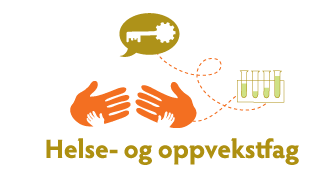 Fra arbeidstakersidenFra arbeidsgiversidenInviterteWenche Skorbakk, 
Fagforbundet Kristin Vik, YS, DeltaIngri Bjørnevik for Trygve Natvig, FagforbundetOlav Østebø, SpekterEli Sogn Iversen, KSOlaug Elisabeth Vibe, Virke Fra skoleverket/skoleeierObservatørerInviterteSissel Havre for Sylvi Berg, UtdanningsforbundetAnne Yun Rygh,  Utdanningsforbundet
Lisbeth Thorsnes for Kjell Reidar Hetland, KS (skoleeier)Emma Konstanse BentsenElevorganisasjonen Helsedirektoratet, Tonje Torbjørnsen Meldt forfall UtdanningsdirektoratetKjell Reidar Hetland Sylvi Berg Trygve NatvigFride BurtonMøtelederWenche SkorbakkReferentFride BurtonOnsdag 24. oktobermøtet starterKl: 10:00 Onsdag 24. oktober slutterKl: 15:00Total tid5 timerVennlig hilsenWenche SkorbakkOlav ØstebøLederNestleder